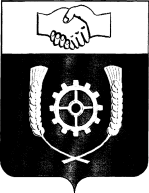      РОССИЙСКАЯ ФЕДЕРАЦИЯ                                    АДМИНИСТРАЦИЯ МУНИЦИПАЛЬНОГО РАЙОНА                КЛЯВЛИНСКИЙ                  Самарской области              ПОСТАНОВЛЕНИЕ                 30.03 . 2021 г.  №_129__     Об утверждении состава административной комиссии муниципального района КлявлинскийВ соответствии с Кодексом Российской Федерации об административных правонарушениях, Законом Самарской области от 06.05.2006г. № 37-ГД «Об административных комиссиях на территории  Самарской области», Уставом муниципального района Клявлинский Самарской области, ПОСТАНОВЛЯЮ:Утвердить состав административной комиссии муниципального района Клявлинский согласно приложению к настоящему постановлению.Признать утратившим силу постановление Главы муниципального района Клявлинский от 05.08.2016г. № 244 «Об утверждении состава административной комиссии муниципального района Клявлинский».Разместить настоящее постановление на официальном сайте администрации муниципального района Клявлинский в информационно-телекоммуникационной сети «Интернет».Настоящее постановление вступает в силу со дня его принятия.И.о. Главы муниципального					  района Клявлинский                                                           П.Н.Климашов                     Кузнецов Н.В.Приложениек постановлению И.о. Главымуниципального района Клявлинскийот  30.03.2021г. № 129 СОСТАВадминистративной комиссии муниципального района Клявлинский (далее – Комиссия)Телегин А.В.Заместитель Главы района по строительству и ЖКХ, председатель КомиссииКузнецов Н.В.заместитель председателя КомиссииЛюбимова Н.А.секретарь КомиссииЧлены Комиссии:Члены Комиссии:Члены Комиссии:Иванов Е.А.Начальник отдела архитектуры и градостроительства администрации муниципального района КлявлинскийМазурина О.Ю.Начальник организационного отдела администрации муниципального района КлявлинскийАлексеев И.Г.Государственный инспектор отдела Средневолжского территориального управления Федерального агентства по рыболовству (по согласованию) 